О внесении изменений и дополнений в Решение Александровского сельского Совета депутатов от 08.11.2013 № 90 «Об утверждении Положения о бюджетном процессе в администрации Александровского сельсовета»На основании Протеста Прокурора Ирбейского района № 7-02-2020 от 20.11.2020 на Решение Александровского сельского Совета депутатов  от 08.11.2013 № 90 «Об утверждении Положения о бюджетном процессе в администрации Александровского сельсовета», руководствуясь Уставом Александровского сельсовета, Александровский  сельский Совет депутатов РЕШИЛ:1. Внести в Решения Александровского сельского Совета депутатов от 08.11.2013 № 90 «Об утверждении Положения о бюджетном процессе в администрации Александровского сельсовета»  следующие изменения и дополнения:1.1. пункт 2 статьи 29 изложить в следующей редакции:«2. Отчет об исполнении местного бюджета за истекший финансовый год представляется главой местной администрации в представительный орган в форме проекта решения представительного органа не позднее 1 мая текущего года.Отчет об исполнении местного бюджета должен по структуре соответствовать решению представительного органа о местном бюджете на отчетный год, включая приложения.Решением об исполнении бюджета утверждается отчет об исполнении бюджета за отчетный финансовый год с указанием общего объема доходов, расходов и дефицита (профицита) местного бюджета.Отдельными приложениями к решению об исполнении бюджета за отчетный финансовый год утверждаются показатели:доходов бюджета по кодам классификации доходов бюджетов;доходов бюджета по кодам видов доходов, подвидов доходов, классификации операций сектора государственного управления, относящихся к доходам бюджета;расходов бюджета по ведомственной структуре расходов бюджета;расходов бюджета по разделам и подразделам классификации расходов бюджетов;источников финансирования дефицита бюджета по кодам классификации источников финансирования дефицитов бюджетов;источников финансирования дефицита бюджета по кодам групп, подгрупп, статей, видов источников финансирования дефицитов бюджетов классификации операций сектора государственного управления, относящихся к источникам финансирования дефицитов бюджетов;пояснительная записка  к годовому отчету об исполнении бюджета, содержащая анализ исполнения бюджета и бюджетной отчетности, и сведения о выполнении государственного (муниципального) задания и (или) иных результатах использования бюджетных ассигнований.Решением об исполнении местного бюджета также утверждаются иные показатели, установленные муниципальным правовым актом представительного органа для решения об исполнении бюджета.   2. Настоящее Решение   вступает в силу в день, следующий за днем его официального опубликования в печатном издании «Александровский вестник».Глава сельсовета                                                                        И.Н. Белоусова 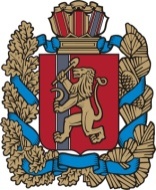 КРАСНОЯРСКИЙ КРАЙАЛЕКСАНДРОВСКИЙ СЕЛЬСОВЕТ ИРБЕЙСКОГО РАЙОНААЛЕКСАНДРОВСКИЙ СЕЛЬСКИЙ СОВЕТ ДЕПУТАТОВРЕШЕНИЕ КРАСНОЯРСКИЙ КРАЙАЛЕКСАНДРОВСКИЙ СЕЛЬСОВЕТ ИРБЕЙСКОГО РАЙОНААЛЕКСАНДРОВСКИЙ СЕЛЬСКИЙ СОВЕТ ДЕПУТАТОВРЕШЕНИЕ КРАСНОЯРСКИЙ КРАЙАЛЕКСАНДРОВСКИЙ СЕЛЬСОВЕТ ИРБЕЙСКОГО РАЙОНААЛЕКСАНДРОВСКИЙ СЕЛЬСКИЙ СОВЕТ ДЕПУТАТОВРЕШЕНИЕ КРАСНОЯРСКИЙ КРАЙАЛЕКСАНДРОВСКИЙ СЕЛЬСОВЕТ ИРБЕЙСКОГО РАЙОНААЛЕКСАНДРОВСКИЙ СЕЛЬСКИЙ СОВЕТ ДЕПУТАТОВРЕШЕНИЕ КРАСНОЯРСКИЙ КРАЙАЛЕКСАНДРОВСКИЙ СЕЛЬСОВЕТ ИРБЕЙСКОГО РАЙОНААЛЕКСАНДРОВСКИЙ СЕЛЬСКИЙ СОВЕТ ДЕПУТАТОВРЕШЕНИЕ КРАСНОЯРСКИЙ КРАЙАЛЕКСАНДРОВСКИЙ СЕЛЬСОВЕТ ИРБЕЙСКОГО РАЙОНААЛЕКСАНДРОВСКИЙ СЕЛЬСКИЙ СОВЕТ ДЕПУТАТОВРЕШЕНИЕ   22.12.2020 г. с. Александровка№ 11